Oferta najmu mieszkania z zasobów 
Bydgoskiego Towarzystwa Budownictwa Społecznego Sp. z o.o. 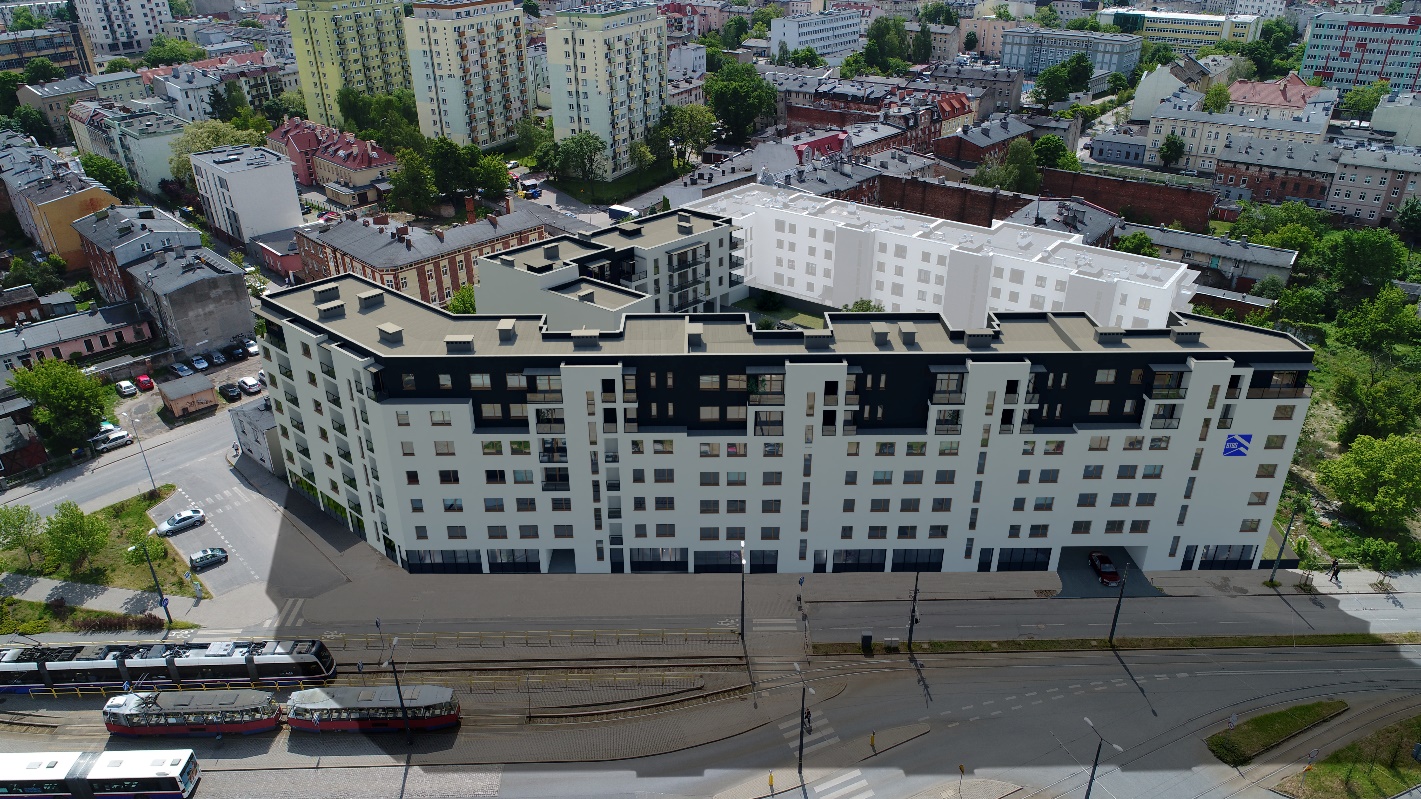 Bydgoskie Towarzystwo Budownictwa Społecznego przedstawia swoją kolejną inwestycję. Nowy kompleks mieszkaniowy to osiedle rodzinne, otwarte i przyjazne dla mieszkańców. Budynki przy ul. Zygmunta Augusta 30 i Rycerskiej 11-13 wprowadzą nową jakość wśród okolicznej zabudowy, powstaną tam przestrzenie wspólne i tereny zielone, przeznaczone do rekreacji dzieci i osób dorosłych. Nieruchomość znajduje się w dzielnicy Bocianowo, w pobliżu dworca głównego PKP i pętli komunikacji miejskiej. W ramach inwestycji BTBS zaprojektowano trzy budynki mieszkalne wielorodzinne. Jeden 7 kondygnacyjny, pięcioklatkowy, z halą garażową w poziomie piwnic z 42 miejscami postojowymi, z dachem płaskim. Dwa kolejne budynki 4 kondygnacyjne, jednoklatkowe, z komórkami lokatorskimi w poziomie piwnic, z dachem płaskim.Na terenie działki zaprojektowano zieleń wraz z placem rekreacyjnym. Jest to przestrzeń ogólnodostępna, która sprzyja nawiązywaniu kontaktów społecznych orazpoprawie jakości życia mieszkańców. Na terenie zaplanowano 34 miejsca postojowe oraz wiaty śmietnikowe. Łącznie w budynkach znajdować się będzie 127 mieszkań o powierzchni od 33,0m2 – 78,0m2 (szczegółowy wykaz poniżej) oraz dwa lokale usługowe. Wjazd na wszystkie kondygnacje odbywać się będzie windami przystosowanymi dla osób niepełnosprawnych.Każde mieszkanie będzie wyposażone w: - instalację wod-kan,- instalację elektryczną,- instalację teletechniczną,- wentylację mechaniczną.Mieszkania będą wykończone „pod klucz”, wszystkie media opomiarowane indywidualnie. Na ścianach w mieszkaniach zostaną położone specjalne tapety przygotowane do malowania. W łazienkach na ścianach oraz w pasie kuchennym zostaną położone płytki ceramiczne. W pokojach i przedpokojach panele podłogowe, natomiast w łazienkach i kuchniach płytki podłogowe. Posadzki klatek schodowych będą wykończone płytkami gresowymi. Łazienki zostaną w pełni wyposażone w biały montaż (umywalka, wc, wanna) a kuchnie w zlewozmywak na szafce i kuchenkę elektryczną. W trosce o jak najlepsze utrzymanie porządku, ściany klatek schodowych będą posiadały lamperię w postaci specjalnych wykładzin ściennych. Winda została tak zaprojektowana, że do każdego mieszkania będzie dostęp bez konieczności pokonywania stopni schodowych. Planowane zakończenie robót budowlanych to III kwartał 2025 r. Przekazanie mieszkań nastąpi nie szybciej niż w IV kwartale 2025 roku.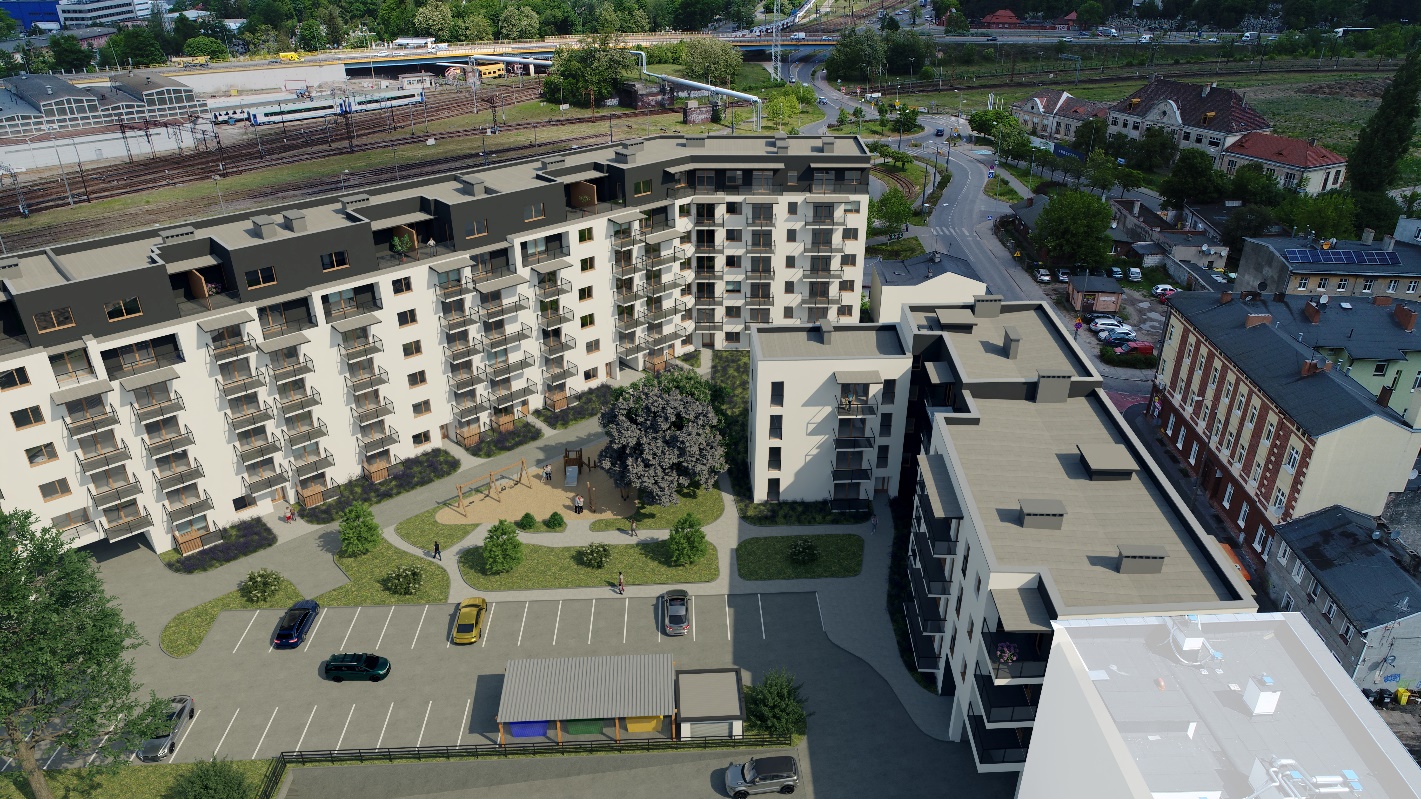 Ubiegać się o mieszkanie z zasobów Bydgoskiego Towarzystwa Budownictwa Społecznego Spółka z o.o. mogą osoby spełniające następujące kryteria: Są najemcami mieszkaniowego zasobu Miasta Bydgoszczy i po uzyskaniu prawa najmu w BTBS zwrócą zajmowane dotąd mieszkanie wynajmującemu, 
a ponadto: mają zawarte umowy najmu na czas nieoznaczony lub na czas trwania stosunku pracy - nie dotyczy osób, które mieszkają bez umowy w budynkach przeznaczonych do opróżnienia, zgodnie z decyzją organu nadzoru budowlanego;nie posiadały w okresie ostatnich 6 miesięcy przed złożeniem wniosku zaległości w opłatach czynszu i opłatach za świadczenia związane 
z eksploatacją lokalu, przekraczających jeden pełen okres płatności,należycie wywiązywały się z obowiązków obciążających najemcę, o których mowa w art. 6b ustawy z dnia 21 czerwca 2001r. o ochronie praw lokatorów, mieszkaniowym zasobie gminy i o zmianie Kodeksu cywilnego. Wypełnianie obowiązków, o których mowa w pkt 3, może być ocenione na podstawie oględzin przeprowadzanych przez pracowników ADM sp. z o.o., Osoby wymienione w pkt I oraz inni wnioskodawcy:posiadają, w dniu zawarcia umowy najmu, dochód umożliwiający bieżące regulowanie czynszu i opłat za używanie mieszkania, tzn: minimalny dochód – przychody gospodarstwa domowego w kwocie netto, równe co najmniej trzykrotnemu czynszowi najmu; maksymalny dochód w wysokości określonej w art. 7a ust. 1 pkt 2 ustawy z dnia 08.12.2006 r. o finansowym wsparciu tworzenia lokali mieszkalnych na wynajem  (…)wnioskodawca, ani żadna z osób zgłoszonych do wspólnego zamieszkania, nie będzie posiadała w dniu zawarcia umowy najmu tytułu prawnego do innego mieszkania na terenie miasta Bydgoszczy, wpłacą partycypację w kosztach budowy lokalu i kaucję.są umieszczone na „Liście osób oczekujących na mieszkania z zasobów BTBS”,  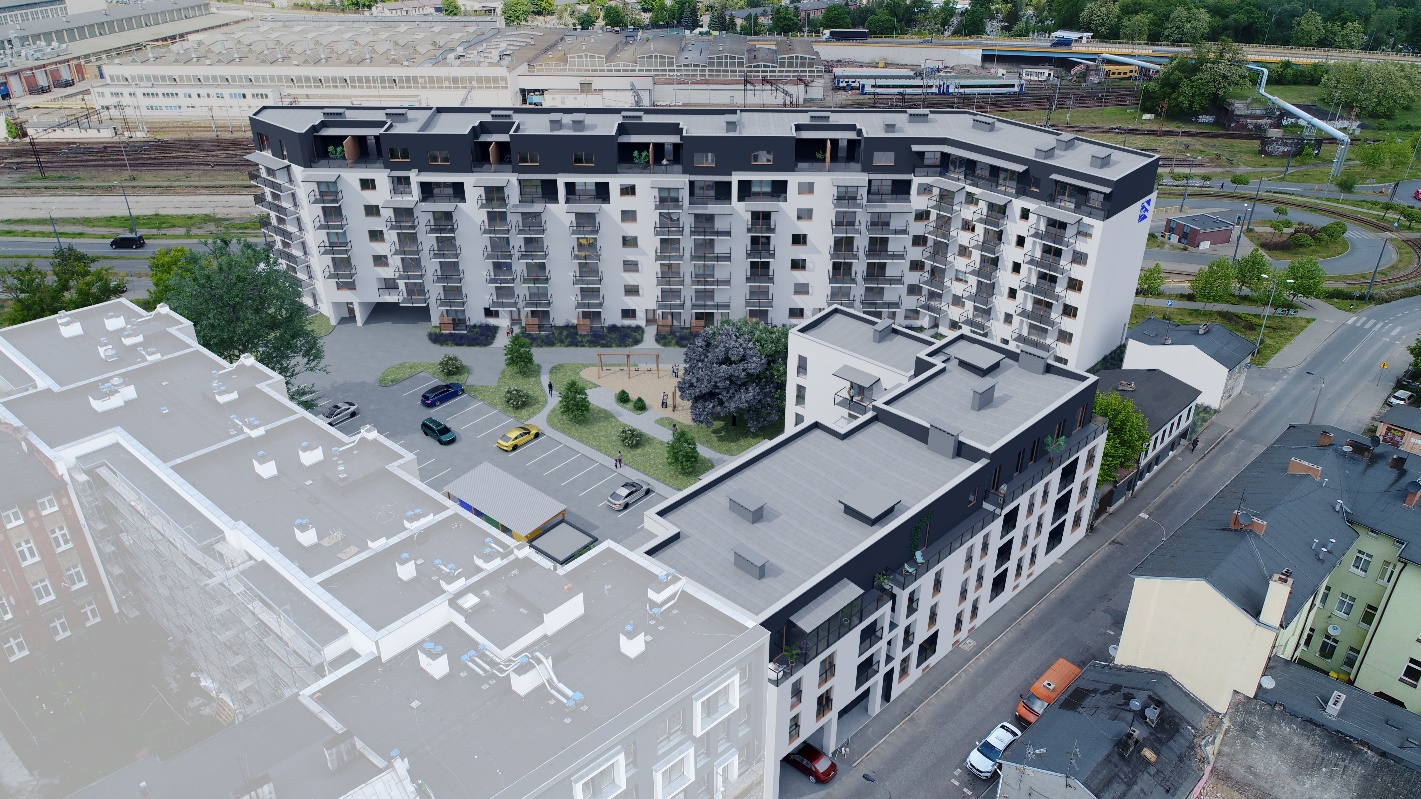 Wykaz mieszkań przy ul. Zygmunta Augusta 30 Wykaz mieszkań przy ul. Rycerskiej 11Wykaz mieszkań przy ul. Rycerskiej 13Z poważaniemBTBS Spółka z o. o.Ilość osób w gospodarstwieMaksymalny dochód brutto na gospodarstwo14.540,7326.357,0338.778,75410.292,33512.411,34614.530,35716.649,36818.768,37Nr mieszkaniaIlość pokoiPow. mieszkania w m2Partycypacja (w zł)Kaucja (w zł)Łączna kwota do wpłaty (w zł)Miesięczny czynsz (w zł)1133,5022 7095 62828 337562,82243,8029 6917 35837 050735,843240,0027 1156 72033 8356724361,0041 35110 24851 5991024,85243,8029 6917 35837 050735,846245,9031 1157 71138 826771,127361,0041 35110 24851 5991024,88243,8029 6917 35837 050735,849245,9031 1157 71138 826771,1210361,0041 35110 24851 5991024,811243,8029 6917 35837 050735,8412245,9031 1157 71138 826771,1213361,0041 35110 24851 5991024,814240,5027 4546 80434 258680,415245,9031 1157 71138 826771,1216246,6031 5897 82939 418782,8817233,6022 7775 64528 422564,4818251,4034 8438 63543 478863,5219463,8043 24910 71853 9671071,8420253,4036 1998 97145 170897,1221365,2044 19810 95455 1521095,3622126,3017 8284 41822 247441,8423357,3038 8439 62648 469962,6424361,8041 89310 38252 2761038,2425126,3017 8284 41822 247441,8426357,3038 8439 62648 469962,6427361,8041 89310 38252 2761038,2428126,3017 8284 41822 247441,8429357,3038 8439 62648 469962,6430361,8041 89310 38252 2761038,2431126,3017 8284 41822 247441,8432357,3038 8439 62648 469962,6433248,4032 8108 13140 941813,1234126,2017 7614 40222 162440,1635244,5030 1667 47637 642747,636248,4032 8108 13140 941813,1237246,5031 5227 81239 334781,238462,60   42 43610 51752 9521051,6839129,8020 2015 00625 207500,6440253,9036 5389 05545 593905,5241364,3043 58810 80254 3901080,2442241,1027 8616 90534 766690,4843478,3053 07813 15466 2331315,4444364,3043 58810 80254 3901080,2445241,1027 8616 90534 766690,4846478,3053 07813 15466 2331315,4447360,9041 28310 23151 5141023,1248241,1027 8616 90534 766690,4849478,3053 07813 15466 2331315,4450360,9041 28310 23151 5141023,1251241,1027 8616 90534 766690,4852478,3053 07813 15466 2331315,4453247,7032 3358 01440 349801,3654241,2027 9296 92234 850692,1655360,5041 01210 16451 1761016,456247,8032 4038 03040 433803,0457360,7041 14810 19851 3451019,7658463,8043 24910 71853 9671071,8459366,3044 94411 13856 0821113,8460361,8041 89310 38252 2761038,2461241,1027 8616 90534 766690,4862477,3052 40012 98665 3871298,6463361,8041 89310 38252 2761038,2464241,2027 9296 92234 850692,1665477,3052 40012 98665 3871298,6466361,8041 89310 38252 2761038,2467241,2027 9296 92234 850692,1668473,3049 68912 31462 0031231,4469361,8041 89310 38252 2761038,2470241,1027 8616 90534 766690,4871473,4049 75712 33162 0881233,1272248,3032 7428 11440 856811,4473241,1027 8616 90534 766690,4874359,4040 2669 97950 246997,9275248,5032 8778 14841 025814,876359,9040 60510 06350 6681006,3277248,0032 5388 06440 602806,478379,3053 75613 32267 0791332,2479247,7032 3358 01440 349801,3680365,6044 46911 02155 4901102,0881232,8022 2355 51027 745551,0482379,4053 82413 33967 1631333,9283247,7032 3358 01440 349801,3684365,6044 46911 02155 4901102,0885232,8022 2355 51027 745551,0486379,4053 82413 33967 1631333,9287247,7032 3358 01440 349801,3688365,6044 46911 02155 4901102,0889232,8022 2355 51027 745551,0490379,4053 82413 33967 1631333,9291247,7032 3358 01440 349801,3692365,6044 46911 02155 4901102,0893232,8022 2355 51027 745551,0494379,4053 82413 33967 1631333,9295247,7032 3358 01440 349801,3696365,6044 46911 02155 4901102,0897232,8022 2355 51027 745551,0498361,2041 48610 28251 7681028,1699236,3024 6076 09830 706609,84100356,7038 4369 52647 962952,56101232,8022 2355 51027 745551,04Nr mieszkaniaIlość pokoiPow. mieszkania w m2Partycypacja (w zł)Kaucja (w zł)Łączna kwota do wpłaty 
(w zł)Miesięczny czynsz1261,0041 35110 24851 5991024,82370,8047 99411 89459 8891189,443248,2032 6748 09840 772809,764252,1035 3188 75344 071875,285261,1041 41910 26551 6841026,486375,1050 90912 61763 5261261,687248,0032 5388 06440 602806,48252,1035 3188 75344 071875,289261,0041 35110 24851 5991024,810375,1050 90912 61763 5261261,6811244,2029 9637 42637 388742,5612251,8035 1148 70243 817870,2413261,0041 35110 24851 5991024,814261,6041 75810 34952 1071034,88Nr mieszkaniaIlość pokoiPow. mieszkania w m2Partycypacja (w zł)Kaucja (w zł)Łączna kwota do wpłaty 
(w zł)Miesięczny czynsz1358,1039 3859 76149 146976,082479,8054 09513 40667 5021340,643249,6033 6238 33341 956833,284371,1048 19811 94560 1421194,485479,8054 09513 40667 5021340,646249,6033 6238 33341 956833,287371,2048 26511 96260 2271196,168479,8054 09513 40667 5021340,649249,6033 6238 33341 956833,2810371,3048 33311 97860 3121197,8411372,1048 87512 11360 9881211,2812244,1029 8957 40937 304740,88